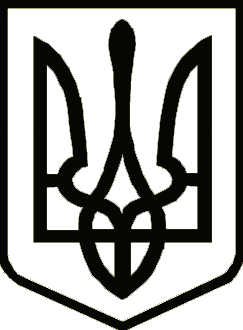 УкраїнаСРІБНЯНСЬКА СЕЛИЩНА РАДАРОЗПОРЯДЖЕННЯПро перенесення робочих днів у 2022 роціВідповідно до розпорядження Кабінету Міністрів України від 26 серпня 2021 року №1004-р «Про перенесення робочих днів у 2022 році», розпорядження голови Чернігівської обласної ради від 03 грудня 2021 року №148 «Про перенесення робочих днів в 2022 році», з метою забезпечення раціонального використання робочого часу і створення сприятливих умов для святкування у 2022 році 8 березня – Міжнародного жіночого дня та 28 червня – Дня Конституції України, зобов'язую:Перенести робочі дні з:	понеділка 7 березня на суботу 12 березня;	понеділка 27 червня на суботу 2 липня.Контроль за виконанням даного розпорядження покласти на керуючого справами (секретаря) виконавчого комітету Ірину ГЛЮЗО.Селищний голова                                                              Олена ПАНЧЕНКО07 лютого2022 року    смт Срібне			      №15